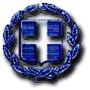 EΛΛΗΝΙΚΗ ΔΗΜΟΚΡΑΤΙΑ	ΑΓ. ΠΑΡΑΣΚΕΥΗ   28-08-2014ΝΟΜΟΣ ΑΤΤΙΚΗΣ	ΑΡ. ΠΡΩΤ.: 30ΔΗΜΟΣ ΑΓΙΑΣ ΠΑΡΑΣΚΕΥΗΣΣΧΟΛΙΚΗ ΕΠΙΤΡΟΠΗ ΔΕΥΤΕΡΟΒΑΘΜΙΑΣ ΕΚΠΑΙΔΕΥΣΗΣ	ΜΕΣΟΓΕΙΩΝ 415-417	ΑΓ. ΠΑΡΑΣΚΕΥΗ 153 42                                                                                 ΠΛΗΡ: Δ. ΚΑΡΔΑΚΑΣ   ΤΗΛ:  213 2004568 – 601                                                                                              ΦΑΞ: 213 2004579                                                                                               E-MAIL: dep@agiaparaskevi.gr	ΠΡΟΣΚΛΗΣΗ ΕΚΔΗΛΩΣΗΣ ΕΝΔΙΑΦΕΡΟΝΤΟΣΗ Σχολική Επιτροπή Δευτεροβάθμιας Εκπαίδευσης του Δήμου Αγίας Παρασκευής πρόκειται να προσλάβει εργολάβο καθαρισμού (καθαριστή/στρια) για τη χρονική περίοδο έως 30-06-2015 για την κάλυψη αναγκών καθαρισμού του 1ου Γυμνασίου Αγίας Παρασκευής (Αιτωλίας 31) .Οι ενδιαφερόμενοι πρέπει να υποβάλλουν τη σχετική αίτηση με τα απαιτούμενα δικαιολογητικά στο Τμήμα Παιδείας, Δημοτικό Κατάστημα Αγίας Παρασκευής, Λ. Μεσογείων 415 – 417, 2ο όροφο, τις εργάσιμες ημέρες και ώρες 9:00π.μ.-14:00μ.μ. έως και την Τρίτη 02 Σεπτεμβρίου 2014.Οι ενδιαφερόμενοι μαζί με την αίτηση θα πρέπει να προσκομίσουν:Φωτοτυπία ταυτότητας. Πιστοποιητικό οικογενειακής κατάστασης.Σύντομο βιογραφικό σημείωμα.           Κατά την υπογραφή της σύμβασης, θα κατατεθούν και τα παρακάτω δικαιολογητικά :           1. Ποινικό μητρώο           2. Πιστοποιητικό υγείας για μεταδοτικά νοσήματα 	Ο ΠΡΟΕΔΡΟΣ ΤΗΣ ΣΧΟΛΙΚΗΣ ΕΠΙΤΡΟΠΗΣ	ΔΕΥΤΕΡΟΒΑΘΜΙΑΣ ΕΚΠΑΙΔΕΥΣΗΣΔΗΜΗΤΡΙΟΣ ΚΑΡΔΑΚΑΣ